OZNÁMENIE!!!!!!Kvôli predlženiu  lockdownu Vám oznamujeme, že od 8.2.2021 do odvolania Obecný úrad ruší stránkové dni.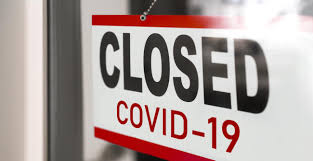 Komunikácia s úradom bude prebiehať cez emailovú poštu alebo cez telefónpodatelna@ocu.cakany.sk031/5693513 mobil 0903 693513